QUY TRÌNHGIẢI QUYẾT 01 TTHC LĨNH VỰC PHÒNG CHỐNG THAM NHŨNG (Ban hành kèm theo Quyết định số 223/ QĐ-UBND ngày 30/6/2020 của UBND phường Hương An về việc ban hành quy trình ISO )MỤC ĐÍCHQuy định thành phần hồ sơ, lệ phí (nếu có), trình tự, cách thức và thời gian giải quyết hồ sơ hành chính trong lĩnh vực phòng chống tham nhũng của phường theo tiêu chuẩn TCVN ISO 9001:2015 nhằm đảm bảo phù hợp với quy định của pháp luật và yêu cầu của cá nhân.PHẠM VI Áp dụng đối với những người có nghĩa vụ phải kê khai tài sản thu nhập theo quy định.Thủ tục xác minh tài sản thu nhập   ĐỊNH NGHĨA/ VIẾT TẮT UBND	: 	Ủy ban nhân dân;QT		:	Quy trình;TTHC	:	Thủ tục hành chính;ISO	:	Hệ thống quản lý chất lượng theo Tiêu chuẩn TCVN ISO 9001:2015;XM-TS: 		Xác minh – tài sản thu nhậpCƠ SỞ PHÁP LÝ+ Nghị định 78/2013/NĐ-CP của chính phủ ban hành ngày 17/7/2013;+Thông tư 08/2013/ TT-TTCP của Thanh tra chính phủ ngày 30/10/2013;V. NỘI DUNG QUY TRÌNHV.1. Thông tin thủ tục hành chính:V.2. Diễn giải quy trình:VI. BIỂU MẪUVII. LƯU TRỮ 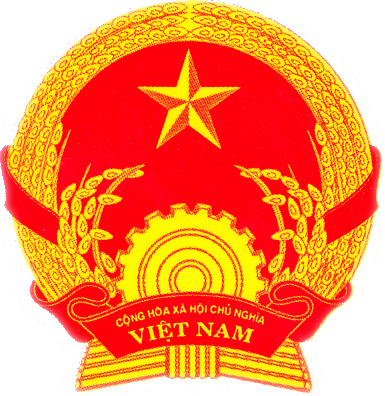 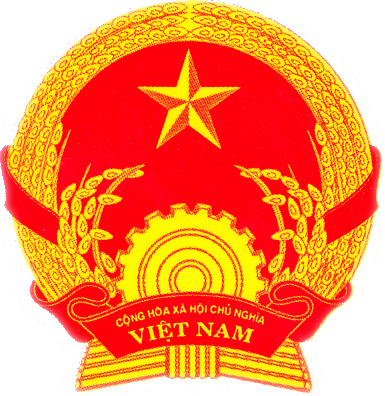 QUY TRÌNHMã số : QT-PC-TN-02Ban hành lần: 02Ngày: 30/6/2020 GIẢI QUYẾT THỦ TỤC HÀNH CHÍNH THUỘC LĨNH PHÒNG CHỐNG THAM NHŨNGMã số : QT-PC-TN-02Ban hành lần: 02Ngày: 30/6/2020 GIẢI QUYẾT THỦ TỤC HÀNH CHÍNH THUỘC LĨNH PHÒNG CHỐNG THAM NHŨNGMã số : QT-PC-TN-02Ban hành lần: 02Ngày: 30/6/2020 GIẢI QUYẾT THỦ TỤC HÀNH CHÍNH THUỘC LĨNH PHÒNG CHỐNG THAM NHŨNGMã số : QT-PC-TN-02Ban hành lần: 02Ngày: 30/6/2020 THEO DÕI TÌNH TRẠNG SỬA ĐỔITHEO DÕI TÌNH TRẠNG SỬA ĐỔITHEO DÕI TÌNH TRẠNG SỬA ĐỔITHEO DÕI TÌNH TRẠNG SỬA ĐỔITHEO DÕI TÌNH TRẠNG SỬA ĐỔITHEO DÕI TÌNH TRẠNG SỬA ĐỔITHEO DÕI TÌNH TRẠNG SỬA ĐỔINgày thángTrang/Phần liên quan việc sửa đổi Trang/Phần liên quan việc sửa đổi Trang/Phần liên quan việc sửa đổi Mô tả nội dung thay đổiLần ban hành/sửa đổiLần ban hành/sửa đổiPHÂN PHỐI TÀI LIỆUPHÂN PHỐI TÀI LIỆUPHÂN PHỐI TÀI LIỆUPHÂN PHỐI TÀI LIỆUPHÂN PHỐI TÀI LIỆUPHÂN PHỐI TÀI LIỆUPHÂN PHỐI TÀI LIỆU1. Chủ tịch1. Chủ tịch4. Đại diện Lãnh đạo chất lượng (QMR)4. Đại diện Lãnh đạo chất lượng (QMR)4. Đại diện Lãnh đạo chất lượng (QMR)2. Phó chủ tịch (phụ trách lĩnh vực  (nếu có)2. Phó chủ tịch (phụ trách lĩnh vực  (nếu có)5. Công chức Văn phòng Thống kê.5. Công chức Văn phòng Thống kê.5. Công chức Văn phòng Thống kê.3. Công chức VP-TK3. Công chức VP-TK6. Thư ký ISO6. Thư ký ISO6. Thư ký ISOUBND PHƯỜNG HƯƠNG AN      CỘNG HÒA XÃ HỘI CHỦ NGHĨA VIỆT NAMĐộc lập - Tự do - Hạnh phúcTTNội dungNội dungNội dung Thủ tục xác minh tài sản, thu nhập Thủ tục xác minh tài sản, thu nhập Thủ tục xác minh tài sản, thu nhập1.Điều kiện thực hiện TTHC: KhôngĐiều kiện thực hiện TTHC: KhôngĐiều kiện thực hiện TTHC: Không2.Hồ sơ bao gồm:Hồ sơ bao gồm:Hồ sơ bao gồm:3Thành phần hồ sơBản chínhBản saoQuyết định xác minh; biên bản làm việc; giải trình của người được xác minh; báo cáo kết quả xác minhxKết luận về sự minh bạch trong kê khai tài sản, thu nhập.xVăn bản yêu cầu, kiến nghị của người ban hành quyết định xác minh, người xác minh.xKết quả đánh giá, giám định trong quá trình xác minhCác tài liệu khác có liên quan đến việc xác minh4Điều kiện thực hiệnKhông5Thời gian xử lý: Thời hạn xác minh là 15 ngày làm việc. (Trường hợp phức tạp thì thời hạn tối đa không quá 30 ngày làm việc.)6Nơi tiếp nhận và trả kết quả: Bộ phận tiếp nhận và trả kết quả7Lệ phí: KhôngThứ tự công việcĐơn vị /người thực hiệnNội dung công việcThời gian thực hiệnBước 1 Cơ quan, tổ chức có thẩm quyền ban hành quyết định xác minh:Ban thường vụ cấp ủy các cấp quyết định xác minh đối với người dự kiến được xác minh là cán bộ thuộc diện cấp mình quản lý theo quy định về phân cấp quản lý cán bộ của Đảng. Ban thường vụ đảng ủy cấp huyện quyết định xác minh đối với người dự kiến được xác minh là cán bộ thuộc diện Đảng ủy xã, phường, thị trấn quản lý.Người đứng đầu cơ quan, tổ chức, đơn vị có thẩm quyền quản lý cán bộ, công chức, viên chức (theo phân cấp quản lý cán bộ) quyết định xác minh đối với người dự kiến được xác minh thuộc thẩm quyền quản lý của mình. Chủ tịch Ủy ban nhân dân cấp huyện quyết định xác minh đối với người dự kiến được xác minh là cán bộ, công chức cấp xã.Giờ hành chính Bước 2Cơ quan, tổ chức có thẩm quyền ban hành quyết định xác minh:Tiến hành xác minh. Trong quá trình xác minh tài sản, thu nhập, người xác minh tiến hành các hoạt động sau:+ Nghiên cứu hồ sơ, tài liệu có liên quan đến nội dung xác minh.+ Làm việc trực tiếp với người được xác minh.+ Xác minh tại chỗ đối với tài sản, thu nhập được xác minh.+ Làm việc với cơ quan, tổ chức, đơn vị quản lý, lưu trữ hồ sơ, tài liệu về tài sản, thu nhập được xác minh.+ Làm việc với cơ quan, tổ chức, cá nhân có chuyên môn - kỹ thuật về tài sản, thu nhập được xác minh để đánh giá, giám định tài sản, thu nhập đó.+ Làm việc với cơ quan, tổ chức, cá nhân có liên quan khác để phục vụ cho việc xác minh tài sản, thu nhập.+ Hoạt động khác cần thiết cho việc xác minh tài sản, thu nhậpGiờ hành chính Bước 3Bộ phận phụ trách công tác tổ chứcBáo cáo kết quả xác minh tài sản, thu nhập. Trong thời hạn 05 ngày làm việc, kể từ ngày kết thúc xác minh, người xác minh phải có báo cáo kết quả xác minh tài sản, thu nhập gửi người ban hành quyết định xác minh.Bước 4Bộ phận phụ trách công tác tổ chứcKết luận về sự minh bạch trong kê khai tài sản, thu nhập.Trong thời hạn 05 ngày làm việc, kể từ ngày nhận được báo cáo kết quả xác minh hoặc nhận được giải trình đã rõ ràng, hợp lý các nội dung yêu cầu của người dự kiến được xác minh thì người đã ban hành quyết định xác minh hoặc người đứng đầu cơ quan, tổ chức, đơn vị có thẩm quyền quản lý Người có nghĩa vụ kê khai phải ban hành Kết luận về sự minh bạch trong kê khai tài sản, thu nhập (sau đây gọi là Kết luận về sự minh bạch).Kết luận về sự minh bạch phải được gửi cho cơ quan, tổ chức, cá nhân có thẩm quyền yêu cầu xác minh và người được xác minh.Bước 5Bộ phận phụ trách công tác tổ chứcCông khai kết luận về sự minh bạch trong kê khai tài sản thu nhập.Trong thời hạn 05 ngày làm việc, kể từ ngày nhận được yêu cầu công khai bản Kết luận về sự minh bạch của cơ quan, tổ chức đã yêu cầu xác minh, người đã ban hành Kết luận xác minh phải công khai bản Kết luận đó.TTMã hiệuTên Biểu mẫuThông tư 08/2013/NĐ-CP  Thực hiện theo thông tư 08/2013/NĐ-TTCP, ngày 17/7/2013 của chính phủ hướng dẫn thi hành các quy định về minh bạch tài sản, thu nhập.TTTên hồ sơNơi lưuThời gian lưuQuyết định xác minh; biên bản làm việc; giải trình của người được xác minh; báo cáo kết quả xác minhBộ phận phụ trách công tácLâu dàiKết luận về sự minh bạch trong kê khai tài sản, thu nhập.Bộ phận phụ trách công tácLâu dàiVăn bản yêu cầu, kiến nghị của người ban hành quyết định xác minh, người xác minh.Bộ phận phụ trách công tácLâu dàiKết quả đánh giá, giám định trong quá trình xác minhBộ phận phụ trách công tácLâu dàiCác tài liệu khác có liên quan đến việc xác minh